Структурное подразделение «Детский сад № 11 комбинированного вида» МБДОУ « Детский сад «Радуга» комбинированного вида»Проект: «Осень разноцветная»   в подготовительной  к школе группе.Воспитатели: Барышникова Н.А.                                                                                                                                      Щуренкова О.Е.                                                 Рузаевка 2017 г.     Тип и вид проекта: творческий, групповой, краткосрочный.     Участники проекта: воспитатель, дети, родители.     Возраст детей: 6-7 лет.    Продолжительность: 3 месяца.     Актуальность:Развитие творческих способностей, воображения, развитие мелкой моторики у дошкольников способствует формированию предпосылок учебной деятельности.     Цель:  В условиях образовательного процесса в МБДОУ укрепляем и расширяем связь с природой, воспитываем бережное отношение к живой и неживой природе, приобщаем к совместной деятельности детей и родителей, формируем эстетическое восприятие окружающего мира и способствуем творческому и речевому развитию детей.     Задачи проекта:1. Расширить и систематизировать знания детей об осени, учить видеть и выделять отдельные объекты осенней природы.2. Совершенствовать изобразительные навыки и умения.3. Активизировать речь детей.4. Воспитывать чуткость к художественному слову, любовь и бережное отношение к природе.5. Сформировать активность и заинтересованность родителей в педагогическом процессе.      Ожидаемые результаты проекта по образовательным областям:- познавательное развитие: расширение знаний о сезонных изменениях в природе, об их причинах; совершенствовать знания о видах  изобразительного искусства; продолжать знакомить с художниками- речевое развитие: активизация и обогащение словарного запаса детей по теме проекта, формирование умения правильно формулировать предложения, составлять рассказы по предложенному материалу; знание стихотворений об осени.- социально-коммуникативное развитие: формирование у детей ответственного отношения к природе как к основе экологических условий жизни;- художественно-эстетическое развитие: достижение положительного эмоционального отклика у детей при знакомстве с произведениями живописи, поэзии и музыки, отражение своих эмоций в собственной изобразительной деятельности;- физическое развитие: повышение эмоционального, психологического, физического благополучия детей.     Этапы реализации проекта.Подготовительный.- Выбор темы проекта;- Определение цели и задач проекта;- Составление плана работы;- Изучение методической литературы;- Подготовка оборудования, материалов;- Предварительная работа с родителями.Практический этап.     Содержание деятельности по образовательным областям:       Мероприятия по работе с родителями:Консультация для родителей «Как сделать осеннюю прогулку интересной»;Конкурс семейных поделок из даров осени «Осенние фантазии»;Организация выставок детских работ;Совместное творчество детей и родителей в изготовлении книжки – малышки;Привлечение родителей к созданию фотогазеты «Осень – славная пора!»      В процессе работы использовались разнообразные методы и приемы: игровые, наглядные, словесные, наблюдения, эвристические; использовались технологии: здоровьесберегающие, информационно-коммуникативные, исследовательской  деятельности .     3. Заключительный этап.1. Подведение итогов проекта.Продукт проектной деятельности:- выставка  «Поделки из осенних листочков»;- оформление  уголка для родителей по теме: « Осень».       Результаты проектной деятельности:в результате проекта у детей пополнились, систематизировались знания и представления об осенних изменениях в природе, о многообразии осенних даров, развивались творческие способности;на основе углубления и обобщения представлений об окружающем, в процессе знакомства с рассказами, стихами, пословицами, загадками осенней тематики, у детей расширился и активизировался речевой запас;появилось желание самостоятельно заняться творчеством – сочинять свои загадки и небольшие рассказы об осени, иллюстрировать их, работать сообща над общим проектом;большинство родителей приняли активное участие в реализации проекта.                    Литература: ОТ РОЖДЕНИЯ ДО ШКОЛЫ. Основная общеобразовательная программа дошкольного образования / Под ред. Н. Е. Вераксы, Т. С. Комаровой, М. А. Васильевой. - М.:МОЗАИКА-СИНТЕЗ, 2010. - 304 с.Соломенникова, О. А. Экологическое воспитание в детском саду. Программа и метод, рекомендации / О. А. Соломенникова. - М.: Мозаика-Синтез, 2005.Комарова Т. С. Занятия по изобразительной деятельности в старшей группе детского сада. - «Мозаика-синтез», 2008Лыкова И.А. Изобразительная деятельность в детском саду: планирование, конспекты занятий, методические рекомендации. Подготовительная к школе. КАРАПУЗ-ДИДАКТИКА2009Казакова Р. Г. «Занятия по рисованию с дошкольниками: Нетрадиционные техники, планирование, конспекты занятий».- М. : ТЦ Сфера, 2009Литвинова Р.М. Дошкольник в пространстве Ставрополя и Ставропольского края. Ставрополь 2004.Литвинова Р.М. Региональная культура: художники, писатели, композиторы. Сборник 1. Ставрополь 2010.Литвинова Р.М. Пащенко А.Т. Региональная культура: художники, писатели, композиторы. Сборник 2. Ставрополь 2010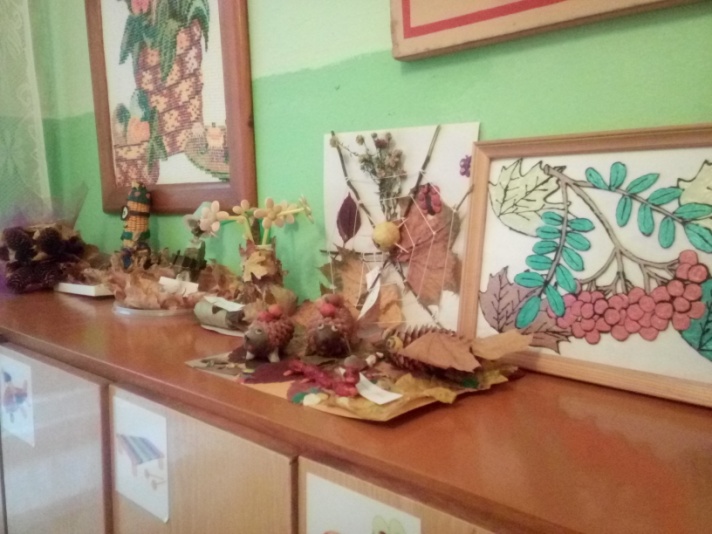 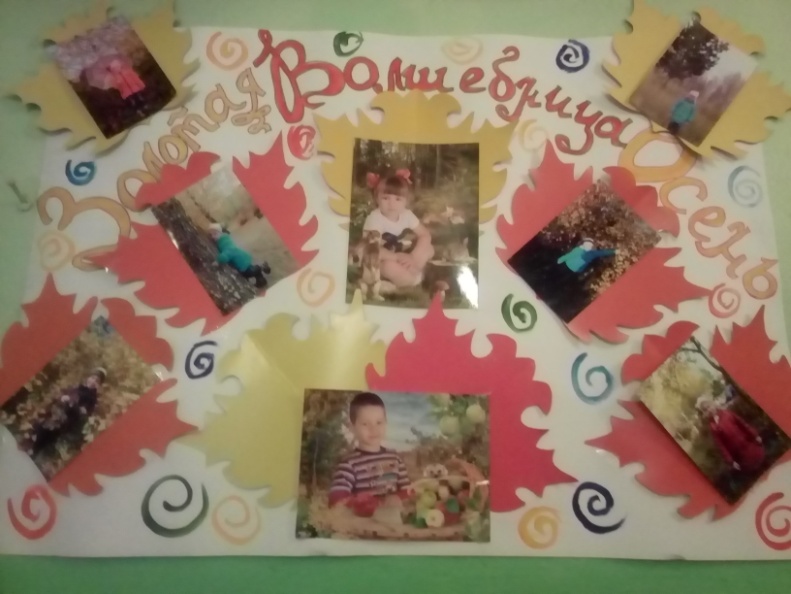 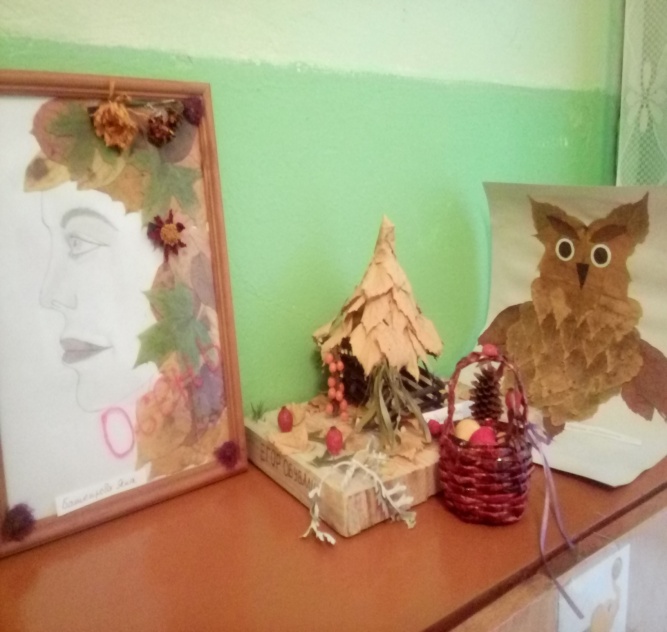 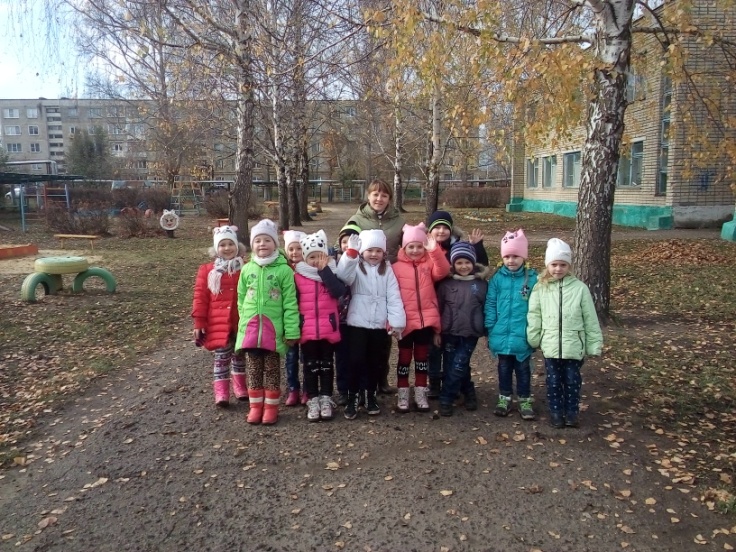 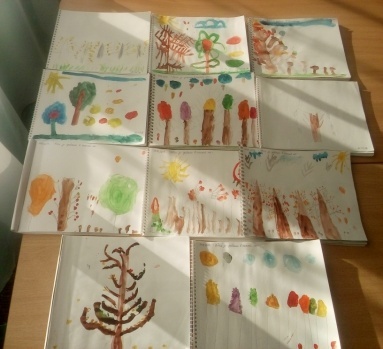 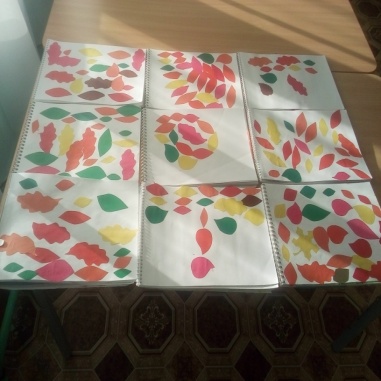 Образовательные областиФормы работы с детьмиПознавательное развитиеРассматривание и обследование муляжей и трафаретов овощей, фруктов, грибов, листьев, иллюстраций и открыток, посвященных осени.Ознакомление с окружающим:«Осенний лес. Дары леса»«Приметы осени»«В гости к осени»Конструирование и ручной труд из природного материала:«Бабочка» (из листьев)«Жар – птица» (из листьев)«Лесовичок» (из шишек, желудей)Беседы:«Что мы знаем о лесе», «Почему деревья сбрасывают листья»,«Осень. Что ты о ней знаешь?»Цикл наблюдений:- за изменениями осенней природы во время прогулок (за солнцем, небом, силой ветра, осенним дождём)-за красотой и богатством осенних красок- за цветником- за перелетными птицами- за насекомыми- за деревьями, растущими на территории детского садаЦелевые прогулки: «Деревья и кустарники нашего детского сада»,«Ищем приметы осени»Ситуативная беседа:«Какие ты знаешь сказки, где один из героев – овощ или фрукт?»«Почему медведь зимой спит, а заяц – нет?»«Почему я люблю (не люблю) осень?»Речевое развитиеТворческое рассказывание детей по темам:«Мы гуляли на участке»«Что я видел в парке?»Рассматривание иллюстраций об осени, составление  описательных рассказов. Заучивание стихов и загадок. Словесные игры: «Опиши словами осень!», «Осень в лесу»,«Вспомни – назови», «Один – много», «Будь внимательным», «Осенние деревья», «Подбери действие».Чтение художественной литературы:Пословицы, поговорки, загадки об осениА. Пушкин «Уж небо осенью дышало…»А. Пушкин «Унылая пора! Очей очарованье»А. Плещеев «Скучная картина»К. Бальмонт «Осень»Н. Сладков «Осень на пороге»Е. Благинина «Улетают, улетели»Г. Скребицкий «Четыре художника. Осень»А. Ерикеев «Наступила осеньЛ.Толстой «Дуб и орешник»З.Федоровская «Осень»К.Ушинский «Осенняя сказка», «Спор деревьев»Г.Скребицкий «Белка готовится к зиме»Социально – коммуникативноеразвитиеСюжетно-ролевые игры: «Магазин семян», «Семья – Собираемся на прогулку в лес», «Семейный праздник».Дидактические игры: «Грибная полянка», «Времена года», «Узнай по описанию», «Чудесный мешочек", «Отгадай загадку – нарисуй отгадку!», «Что было бы, если из леса исчезли…»«С какой ветки детки?», «Найди дерево по описанию»,«Знатоки осенней природы», «Следопыты».Игры – драматизации: «Репка»,  «Под грибом», «Расскажите, звери, мне, как готовитесь к зиме», «Прятки» (Д. Коренева)«Гриб – боровик» (инсценирование с использованием театра из бросового материала)Настольно – печатные игры: «Времена года»Беседа: «Осенние хлопоты человека осенью»Беседы по ОБЖ:«Почему в лесу нельзя ничего пробовать?»«Почему могут быть опасны старые, засохшие деревья?»«Как вести себя у водоёмов поздней осенью?»Художественно-эстетическое развитиеФизическое развитиеАппликация:«Осенние деревья»Вот уж последняя стая крыльями машет вдали»Рисование:«Нарядные грибочки»«Золотая осень» (пейзаж)Лепка:«Деревья осеннего леса»Рассматривание картины Левитана «Золотая осень»Самостоятельная художественная деятельность:Аппликация «Ветка рябины»Рисование «Чем нам осень нравится»«Наш участок осенью»«Как звери готовятся к зиме»Слушание музыкальных произведений:П. И. Чайковский «Осенняя песнь»А. Вивальди «Осень»Досуги, развлечения: «Осенний праздник»«Заглянула Осень в сад»  (конкурс на выразительное чтение стихотворений об осени)Беседы:«Как одеваться осенью?»«Если хочешь быть здоров ».Подвижные игры:«Съедобное - несъедобное!»«Я знаю 5 названий!»«Осенние листочки»«Вороны и собачка!»«Перелёт птиц»«Гуси – лебеди»Игры – соревнования: «Кто быстрее обежит лужи»Физкультминутки:«Клён»- Ветер тихо клён качает,Вправо-влево наклоняет:Раз – наклонИ два – наклон,Зашумел листвою клён.«Листопад»- Мы – листики осенниеНа ветках мы сидим.Дунул ветер – полетели!Мы летели, мы летелиИ на землю тихо сели….«Грибы»:- Дети утром рано встали, за грибами в лес пошли.Приседали, приседали – белый гриб в траве нашли!На пеньке растут опята, наклонитесь к ним, ребята!Наклоняйся, раз-два-три, и в лукошко набери!Вон на дереве орех – кто подпрыгнет выше всех?Если хочешь дотянуться, надо сильно потянуться!Три часа в лесу бродили, все тропинки исходили!Утомил всех долгий путь – дети сели отдохнуть!Пальчиковая гимнастика:«Листья»Ветер северный подул: с-с-с (дети шевелят всеми пальцами)Все листочки с липы сдул… (подуть на пальцы)Полетели, закружились (вращение кистями рук)И на землю опустились (кладут пальцы на стол)Дождик стал по ним стучать: (стучат пальцами по столу)Кап-кап-кап, кап-кап-кап,Град по ним заколотил, (стучат кулаками по столу)Листья все насквозь побил.Снег потом  припорошил ,  (плавные движения кистями рук вперёд,назад)Одеялом их накрыл. (крепко прижать ладони к столу)